Policy Name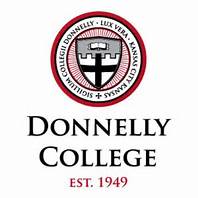 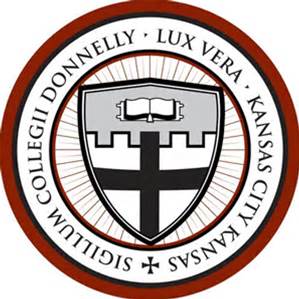 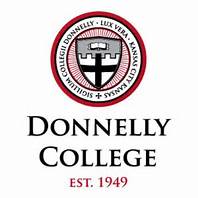 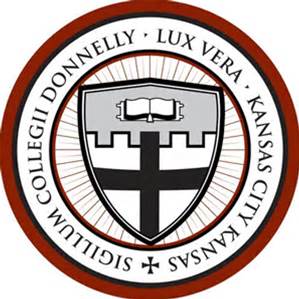 Reviewed/Updated Date: Approved by: Responsible Official: Original Policy StatementProposed Policy Statement